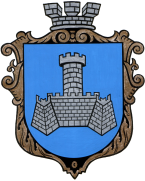 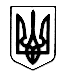 УКРАЇНАХМІЛЬНИЦЬКА    МІСЬКА   РАДА    ВІННИЦЬКОЇ   ОБЛАСТІРОЗПОРЯДЖЕННЯМІСЬКОГО ГОЛОВИ«13» грудня 2021 р.                        м. Хмільник                             №636-рПро створення комісії з приймання-передачі комунального майна на баланс  КНП «Хмільницький ЦПМСД»Керуючись статтями 42, 59, 60 Закону України “Про місцеве самоврядування в Україні”, відповідно до Закону України “Про передачу об’єктів права державної та комунальної власності”, враховуючи рішення 5 сесії міської ради 8 скликання від 22.01.2021 р. № 131 “Про надання згоди на прийняття майна до комунальної власності Хмільницької міської територіальної громади”, рішення 4 сесії Вінницької районної ради 8 скликання від 02.02.2021 р. № 120  “Про передачу майна спільної власності територіальних громад сіл, селищ, міст Вінницького району до комунальної власності Хмільницькій міській територіальній громаді”, на виконання рішення 10 сесії міської ради 8 скликання від 27.04.2021 року №418 «Про  безоплатне прийняття майна  у власність Хмільницької міської територіальної громади із спільної власності Літинської селищної територіальної громади», Утворити комісію з приймання-передачі комунального майна на баланс КНП «Хмільницький ЦПМСД», у складі згідно додатку.Комісії /А.В.Сташко/Л.М.Дубова/ на виконання п.1 цього розпорядження скласти відповідний акт прийому–передачі транспортного засобу.В.о директора КНП «Хмільницький ЦПМСД» /Л.М.Дубовій/ відобразити операції з приймання-передачі транспортного засобу, у бухгалтерському облікуКонтроль за виконанням даного розпорядження покласти на заступника міського голови з питань діяльності виконавчих органів міської ради А.В. Сташка.Міський голова                    	               	                 Микола ЮРЧИШИНС.МаташА.СташкоО.КравчукН.БуликоваЛ. Дубова                                                                                          Додаток   до розпорядження міського голови					               від 13  грудня  2021р. №636-рС К Л А Дкомісії з приймання-передачі комунального майна на баланс КНП “Хмільницький ЦПМСД”Міський голова                                                                    Микола ЮрчишинСташко Андрій Володимирович-Заступник міського голови з питань діяльності виконавчих органів міської ради, голова комісіїДубова Лариса Миколаївна -В.о. директора комунального некомерційного підприємства «Хмільницький медичний центр первинної медико-санітарної допомоги» Хмільницької міської радиВолинець Ольга Михайлівна-Головний бухгалтер комунального некомерційного підприємства «Хмільницький медичний центр первинної медико-санітарної допомоги» Хмільницької міської радиШильніков Олег МиколайовичІнженер з ремонту комунального некомерційного підприємства «Хмільницький медичний центр первинної медико-санітарної допомоги» Хмільницької міської ради